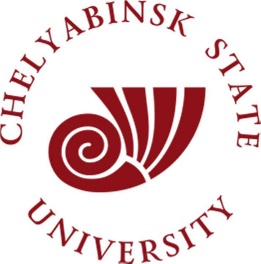 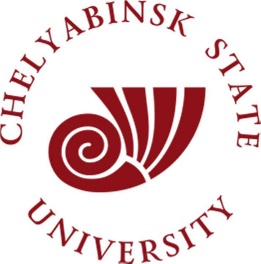 INTERNATIONAL SUMMER SCHOOL 2019MAKE THE DEAL WITH RUSSIANS II: CULTURE, BUSINESS, ECOLOGY AND POLITICS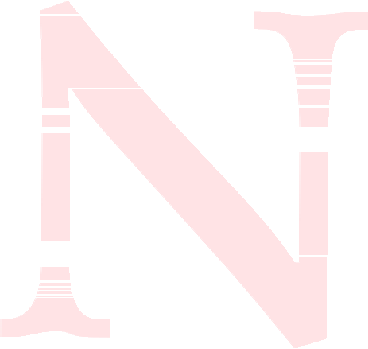 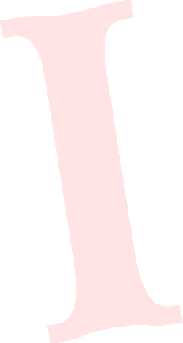 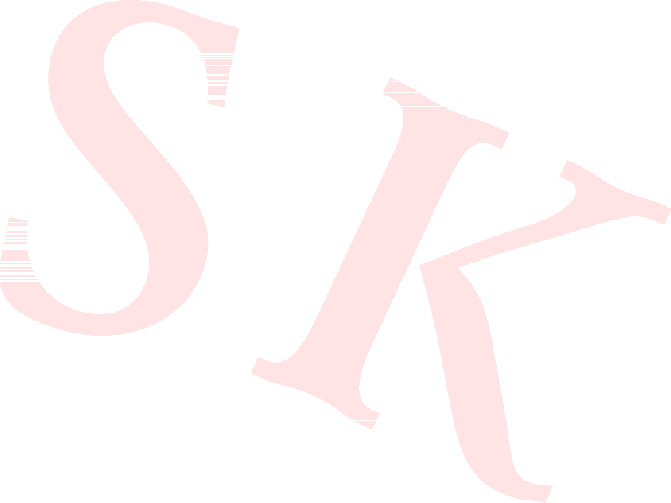 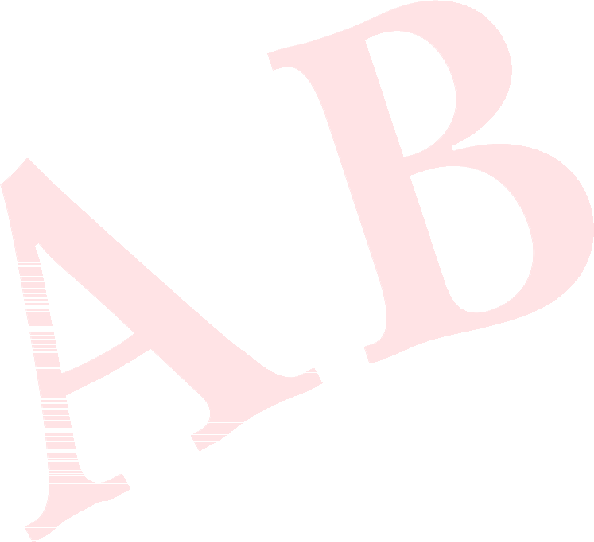  SEPTEMBER, 3 – 19, 2019Application Form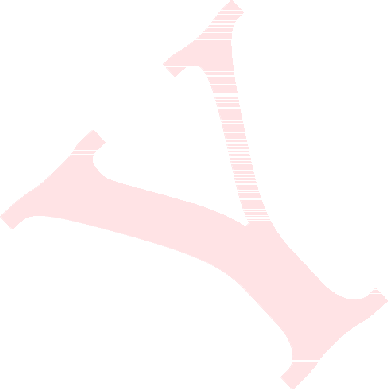 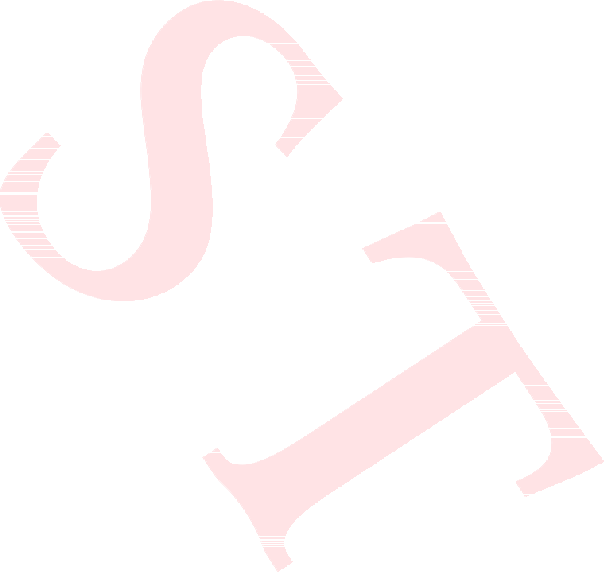 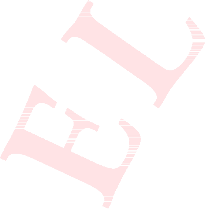 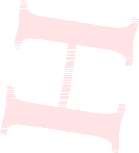 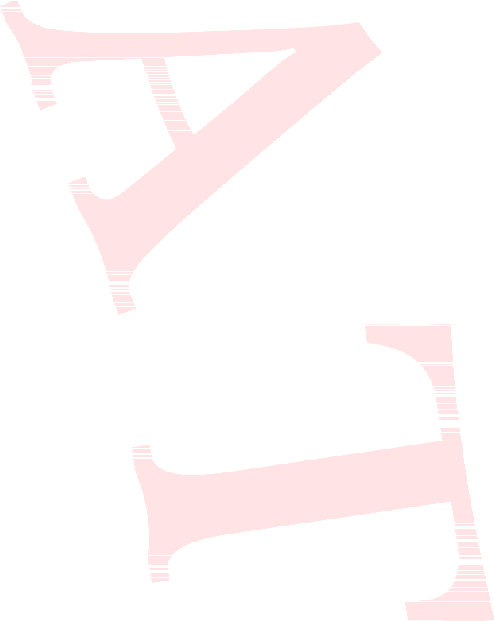 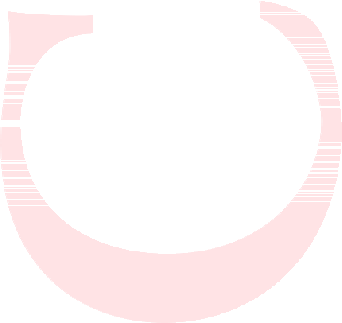 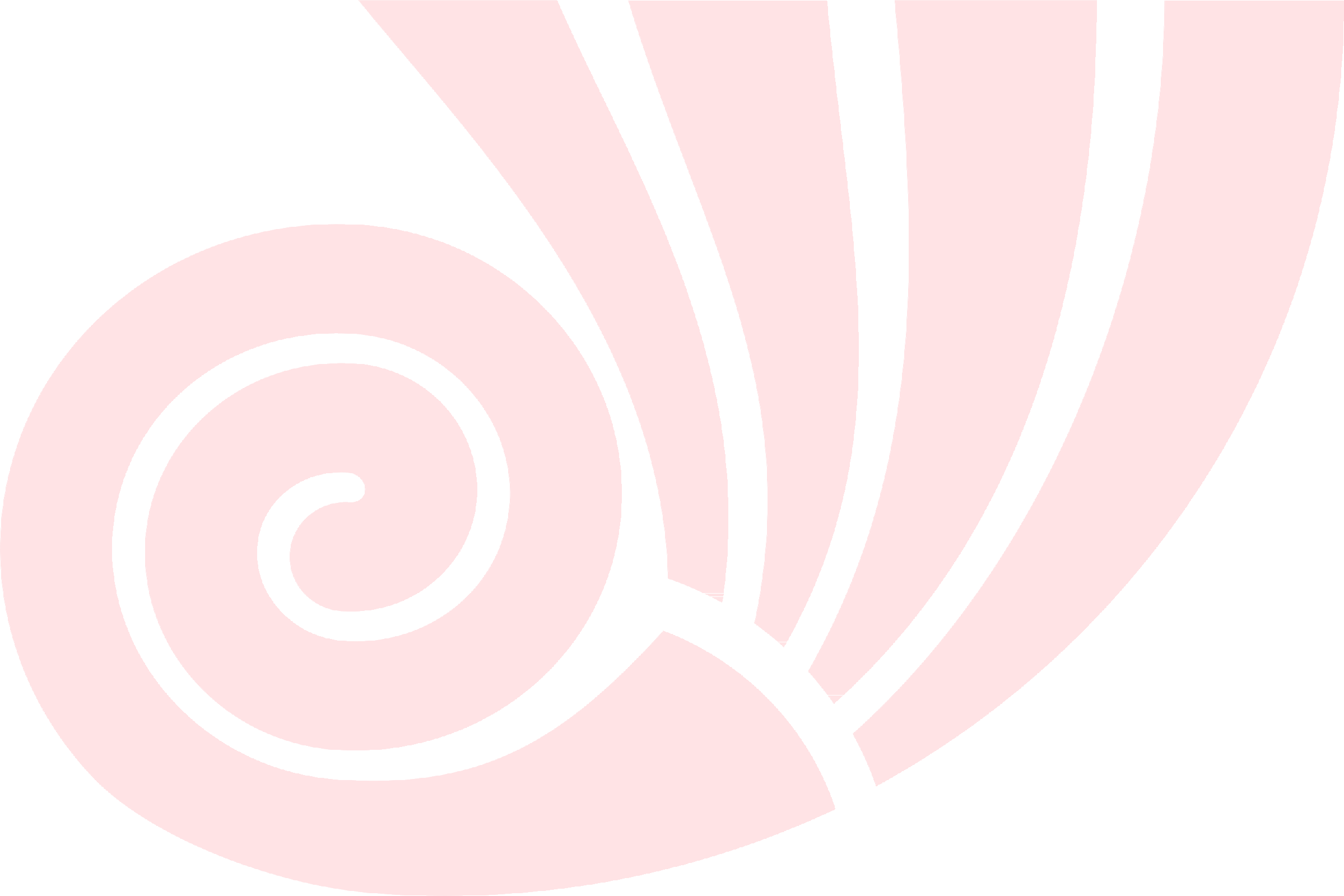 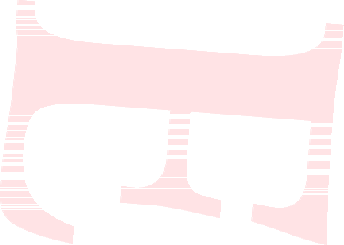 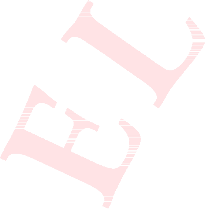 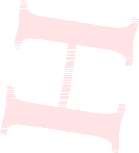 Deadline :  July, 15, 2019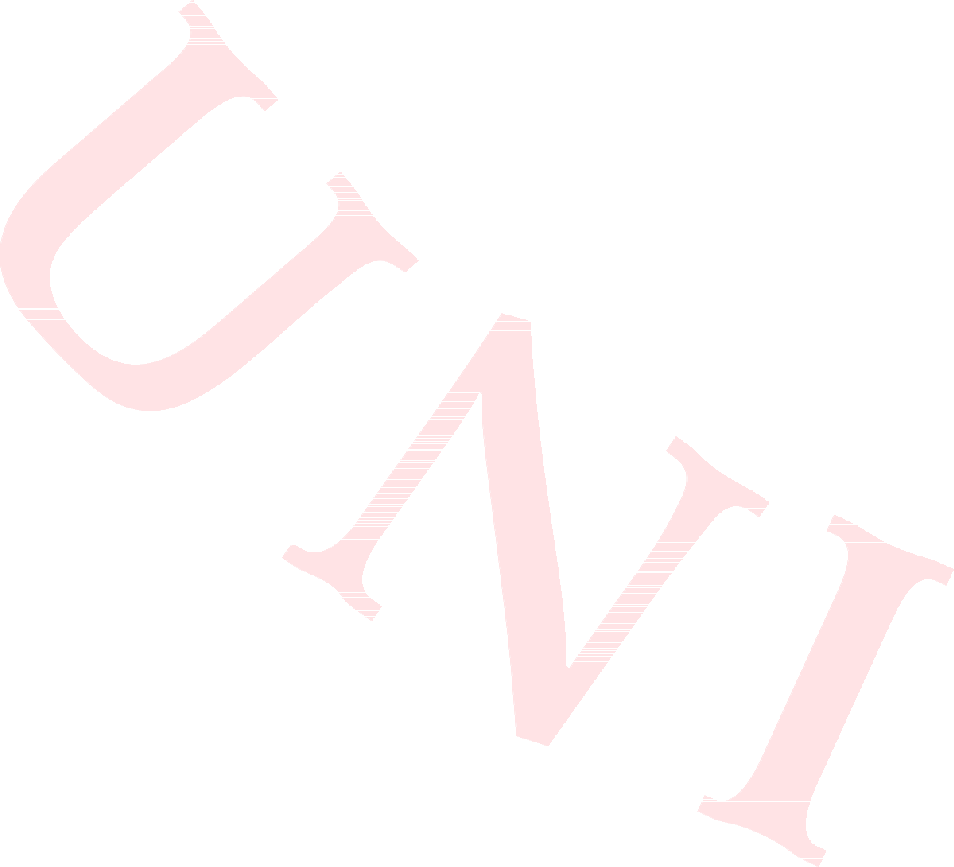 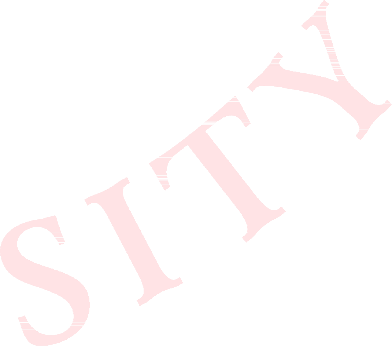 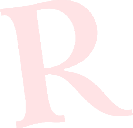 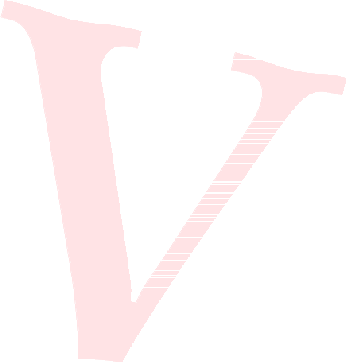 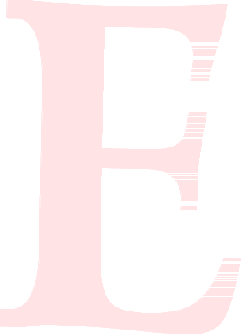 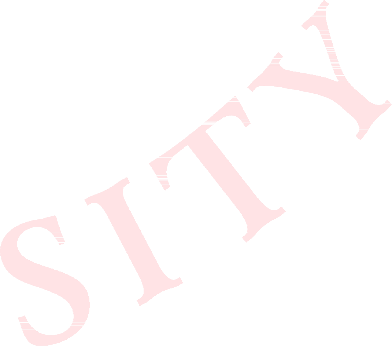 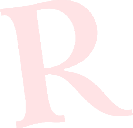 Send back the filled application form to study-in-russia@csu.ruIn the subject of the message, please writeDAAD Summer School 2019, Name Surname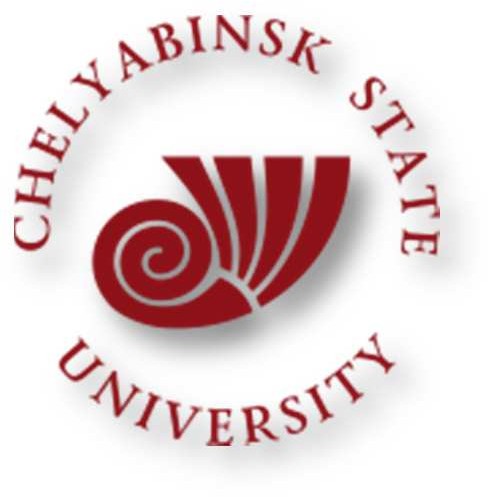  FSBEI HE «CSU»NameSurnameNationalityDate of birth (dd.mm.yyyy)GenderPlace of birth (region, city)Residence address (region, city)Passport (number, issued by, date of issue, expiry date)Telephone number and mailing addressCurrent activity: full name of theworkplace / universityEmbassy / Consulate General of the Russian Federation, whereyou are going to apply for visaScheduled arrival and departure dates to the Russian Federation